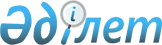 2012 жылға арналған қоғамдық жұмыстарды ұйымдастыратын Ақтоғай ауданының кәсіпорындарының, ұйымдарының, мекемелерінің тізбесін бекіту туралы
					
			Күшін жойған
			
			
		
					Қарағанды облысы Ақтоғай ауданы әкімдігінің 2012 жылғы 29 наурыздағы N 05/02 қаулысы. Қарағанды облысы Ақтоғай ауданының Әділет басқармасында 2012 жылғы 24 сәуірде N 8-10-146 тіркелді. Қаулының қабылдау мерзімінің аяқталуына байланысты қолдану тоқтатылды - (Қарағанды облысы Ақтоғай ауданы әкімінің 2013 жылғы 12 ақпандағы N 3-1/130 хаты)      Ескерту. Қаулының қабылдау мерзімінің аяқталуына байланысты қолдану тоқтатылды - (Қарағанды облысы Ақтоғай ауданы әкімінің 12.02.2013 N 3-1/130 хаты).

      Қазақстан Республикасының 2001 жылғы 23 қаңтардағы "Қазақстан Республикасындағы жергілікті мемлекеттік басқару және өзін-өзі басқару туралы" Заңына, Қазақстан Республикасының 2001 жылғы 23 қаңтардағы "Халықты жұмыспен қамту туралы" Заңына, Қазақстан Республикасы Үкіметінің 2001 жылғы 19 маусымдағы "Халықты жұмыспен қамту туралы" Қазақстан Республикасының 2001 жылғы 23 қаңтардағы Заңын іске асыру жөніндегі шаралар туралы" N 836 қаулысына сәйкес Ақтоғай ауданы әкімдігі ҚАУЛЫ ЕТЕДІ:



      1. 2012 жылға арналған қоғамдық жұмыстарды ұйымдастыратын Ақтоғай ауданы кәсіпорындарының, ұйымдарының, мекемелерінің тізбесі, жұмыс түрлері мен көлемдері, қаржыландыру көзі мен қатысу мерзімі қосымшаға сәйкес бекітілсін.



      2. Қоғамдық жұмыстарға жіберілгендердің еңбекақысы Қазақстан Республикасы заңнамасымен ағымдағы жылға белгіленетін ең төменгі жалақы мөлшерінде бекітілсін.



      3. "Ақтоғай ауданының жұмыспен қамту және әлеуметтік бағдарламалар бөлімі" мемлекеттік мекемесі (Е. Жанқабылов) жұмыс берушілермен қоғамдық жұмыстарды орындауға үлгілік шарттар жасасын.



      4. Осы қаулының орындалуын бақылау Ақтоғай ауданы әкімінің орынбасары С. Әбеуоваға жүктелсін.



      5. Осы қаулы ресми жарияланған күннен бастап қолданысқа енгізіледі және 2012 жылғы 01 сәуірінен бастап пайда болған қатынастарға таратылады.      Аудан әкімі                                Қ.К. Тілеубергенов

Ақтоғай ауданы әкімдігінің

2012 жылдың 29 наурыздағы

№ 05/02 қаулысына

қосымша 

2012 жылға арналған қоғамдық жұмыстарды ұйымдастыратын Ақтоғай ауданының кәсіпорындарының, ұйымдарының, мекемелерінің

тізбесі
					© 2012. Қазақстан Республикасы Әділет министрлігінің «Қазақстан Республикасының Заңнама және құқықтық ақпарат институты» ШЖҚ РМК
				№ р/сМекемелердің атауыАдам саныЖұмыс түрлеріҚаржыландыру көзіЖұмыс көлемі, теңгеҚатысу мерзімі, айЖұмыстың жағдайлары1"Ақтоғай ауданының мемлекеттік мұрағаты" мемлекеттік мекемесі1Іс-қағаздарды реттеу, курьерлік жұмысАқтоғай ауданының бюджеті348782Қолданыстағы заңдарға сәйкес анықталады2Ақтоғай ауданының N 2 аудандық соты2Іс-қағаздарды реттеу, курьерлік жұмысАқтоғай ауданының бюджеті697562Қолданыстағы заңдарға сәйкес анықталады3Коммуналдық мемлекеттік қазыналық кәсіпорыны "Ақтоғай мәдени-бос уақыт өткізу орталығы"4Ауыл аумағын тазарту, көгалдандыруАқтоғай ауданының бюджеті1395122Қолданыстағы заңдарға сәйкес анықталады4Ақтоғай ауданының ішкі істер бөлімі2Іс-қағаздарды реттеу, курьерлік жұмысАқтоғай ауданының бюджеті697562Қолданыстағы заңдарға сәйкес анықталады5"Ақтоғай ауданы бойынша салық басқармасы" мемлекеттік мекемесі2Іс-қағаздарды реттеу, курьерлік жұмысАқтоғай ауданының бюджеті697562Қолданыстағы заңдарға сәйкес анықталады6Ақтоғай ауданының прокуратурасы3Іс-қағаздарды реттеу, курьерлік жұмысАқтоғай ауданының бюджеті1046342Қолданыстағы заңдарға сәйкес анықталады7Ақтоғай аудандық соты3Іс-қағаздарды реттеу, курьерлік жұмысАқтоғай ауданының бюджеті1046342Қолданыстағы заңдарға сәйкес анықталады8Ақтоғай сот орындаушылар аумақтық бөлімі1Іс-қағаздарды реттеу, курьерлік жұмысАқтоғай ауданының бюджеті348782Қолданыстағы заңдарға сәйкес анықталады9"Ақтоғай ауданының ауыл шаруашылығы және ветеринария бөлімі" мемлекеттік мекемесі1Іс-қағаздарды реттеу, курьерлік жұмысАқтоғай ауданының бюджеті348782Қолданыстағы заңдарға сәйкес анықталады10"Ақ қайың" коммуналдық мемлекеттік кәсіпорыны32Ауыл аумағын тазарту, көгалдандыруАқтоғай ауданының бюджеті11160962Қолданыстағы заңдарға сәйкес анықталады11Ақтоғай N 2 аумақтық сот орындаушылар бөлімі3Іс-қағаздарды реттеу, курьерлік жұмысАқтоғай ауданының бюджеті1046342Қолданыстағы заңдарға сәйкес анықталады12Ақтоғай аудандық Әділет басқармасы3Іс-қағаздарды реттеу, курьерлік жұмысАқтоғай ауданының бюджеті1046342Қолданыстағы заңдарға сәйкес анықталады13Ақтоғай аудандық қылмыстық атқару инспекциясы3Іс-қағаздарды реттеу, курьерлік жұмысАқтоғай ауданының бюджеті1046342Қолданыстағы заңдарға сәйкес анықталады14"Ақтоғай ауданының орталықтандырылған кітапхана жүйесі" мемлекеттік мекемесі1Іс-қағаздарды реттеуАқтоғай ауданының бюджеті348782Қолданыстағы заңдарға сәйкес анықталады15"Ақтоғай ауданының ішкі саясат бөлімі" мемлекеттік мекемесі1Іс-қағаздарды реттеуАқтоғай ауданының бюджеті348782Қолданыстағы заңдарға сәйкес анықталады16"Ақтоғай ауданының жұмыспен қамту және әлеуметтік бағдарламалар бөлімі" мемлекеттік мекемесі2Іс-қағаздарды реттеу, курьерлік жұмысАқтоғай ауданының бюджеті697562Қолданыстағы заңдарға сәйкес анықталады17"Ақтоғай ауданы әкімінің аппараты" мемлекеттік мекемесі8Іс-қағаздарды реттеу, курьерлік жұмысАқтоғай ауданының бюджеті2790242Қолданыстағы заңдарға сәйкес анықталады18"Ақтоғай селосы әкімінің аппараты" мемлекеттік мекемесі39Ауыл аумағын тазарту, көгалдандыруАқтоғай ауданының бюджеті13602422Қолданыстағы заңдарға сәйкес анықталады19"Жидебай селолық округінің әкімі аппараты" мемлекеттік мекемесі5Іс-қағаздарды реттеу, курьерлік жұмысАқтоғай ауданының бюджеті1743902Қолданыстағы заңдарға сәйкес анықталады20"Абай селолық округінің әкімі аппараты" мемлекеттік мекемесі1Іс-қағаздарды реттеу, курьерлік жұмысАқтоғай ауданының бюджеті348782Қолданыстағы заңдарға сәйкес анықталады21"Кежек селолық округінің әкімі аппараты" мемлекеттік мекемесі1Іс-қағаздарды реттеу, курьерлік жұмысАқтоғай ауданының бюджеті348782Қолданыстағы заңдарға сәйкес анықталады22"Қусақ селолық округінің әкімі аппараты" мемлекеттік мекемесі2Іс-қағаздарды реттеу, курьерлік жұмысАқтоғай ауданының бюджеті697562Қолданыстағы заңдарға сәйкес анықталады23"Қызыларай селолық округінің әкімі аппараты" мемлекеттік мекемесі2Іс-қағаздарды реттеу, курьерлік жұмысАқтоғай ауданының бюджеті697562Қолданыстағы заңдарға сәйкес анықталады24"Тораңғалық селолық округінің әкімі аппараты" мемлекеттік мекемесі1Іс-қағаздарды реттеу, курьерлік жұмысАқтоғай ауданының бюджеті348782Қолданыстағы заңдарға сәйкес анықталады25"Шабанбай би селолық округінің әкімі аппараты" мемлекеттік мекемесі3Іс-қағаздарды реттеу, курьерлік жұмысАқтоғай ауданының бюджеті1046342Қолданыстағы заңдарға сәйкес анықталады26"Сарышаған поселкесі әкімінің аппараты" мемлекеттік мекемесі12Іс-қағаздарды реттеу, курьерлік жұмысАқтоғай ауданының бюджеті4185362Қолданыстағы заңдарға сәйкес анықталады27"Шашубай поселкесі әкімінің аппараты" мемлекеттік мекемесі8Іс-қағаздарды реттеу, курьерлік жұмысАқтоғай ауданының бюджеті2790242Қолданыстағы заңдарға сәйкес анықталады28"Сарытерек селолық округінің әкімі аппараты" мемлекеттік мекемесі4Іс-қағаздарды реттеу, курьерлік жұмысАқтоғай ауданының бюджеті1395122Қолданыстағы заңдарға сәйкес анықталады29"Қараменде би селолық округінің әкімі аппараты" мемлекеттік мекемесі2Іс-қағаздарды реттеу, курьерлік жұмысАқтоғай ауданының бюджеті697562Қолданыстағы заңдарға сәйкес анықталады30"Айыртас селолық округінің әкімі аппараты" мемлекеттік мекемесі2Іс-қағаздарды реттеу, курьерлік жұмысАқтоғай ауданының бюджеті697562Қолданыстағы заңдарға сәйкес анықталады31"Қарабұлақ селолық округінің әкімі аппараты" мемлекеттік мекемесі3Іс-қағаздарды реттеу, курьерлік жұмысАқтоғай ауданының бюджеті1046342Қолданыстағы заңдарға сәйкес анықталады32"Нүркен селолық округінің әкімі аппараты" мемлекеттік мекемесі3Іс-қағаздарды реттеу, курьерлік жұмысАқтоғай ауданының бюджеті1046342Қолданыстағы заңдарға сәйкес анықталадыБарлығы1605580480